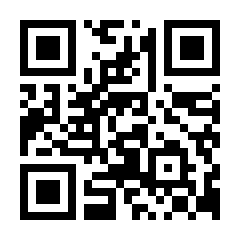 団体名団体に所属している方は団体名をお書きください住所TEL/FAXE-mail知りたいこと